様式第５号令和　　年度「食に関するミニ補助事業」　完了報告書　　　　令和　　年　　月　　日公益財団法人オホーツク財団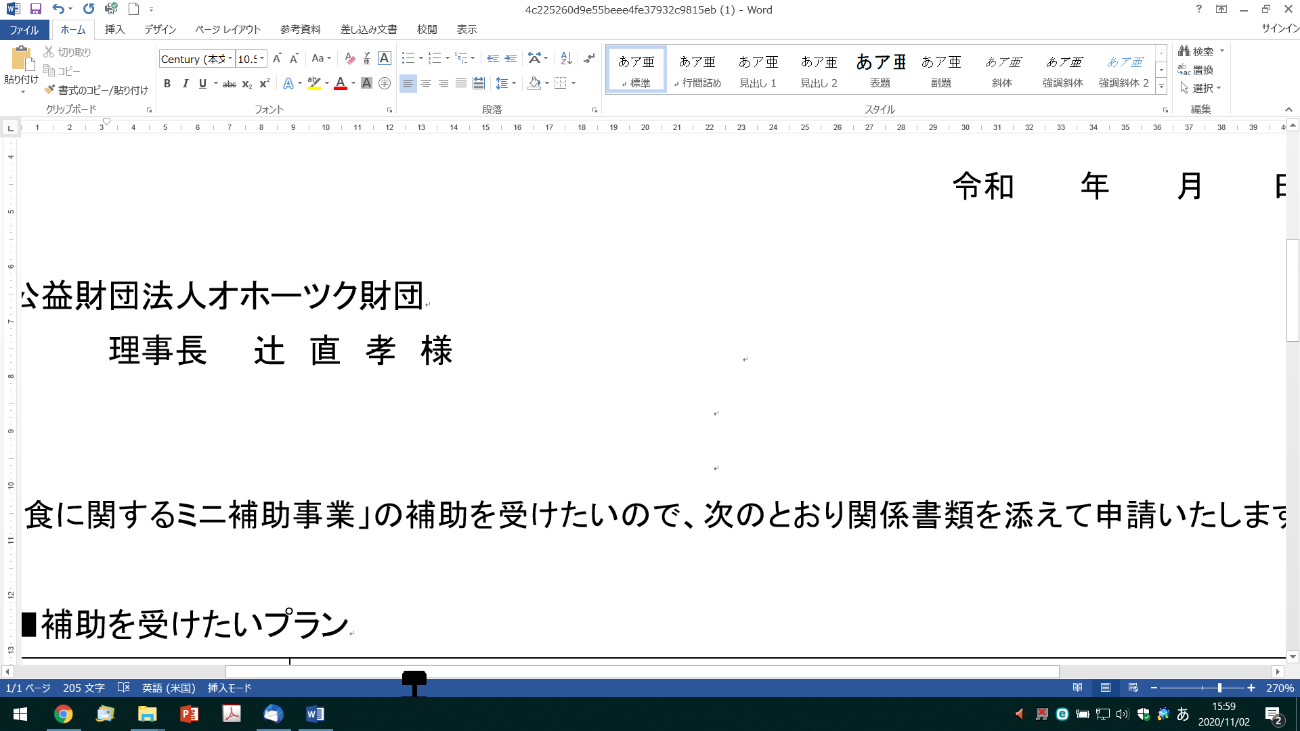 （申請者）企業等名所 在 地代表者名　　　　　　　　　　　　　　　　　印令和　　年　　月　　日付　オ財団第　　 　号により交付決定通知を受けた、食に関するミニ補助事業について、令和　　年　　月　　日完了いたしましたので、当該補助事業実施要領第１１条第１項第１号の規定により、必要とされる証拠書類等を添えて報告いたします。記１．補助事業実績報告書 ２．食に関するミニ補助事業実施要領第１１条第１項第１号の、イからカに該当するもの。３．補助金の精算 ・補助金交付決定額　　　　　　　　　　　　　　 　　円・概算払受領済額 　　　　　 　　　　　　　　　　　　円 ・今 回 返 還 額　　　　　　 　　　　　　　　　　　　円 ※この欄は財団が記載します。補助金確定額円補助金精算額円